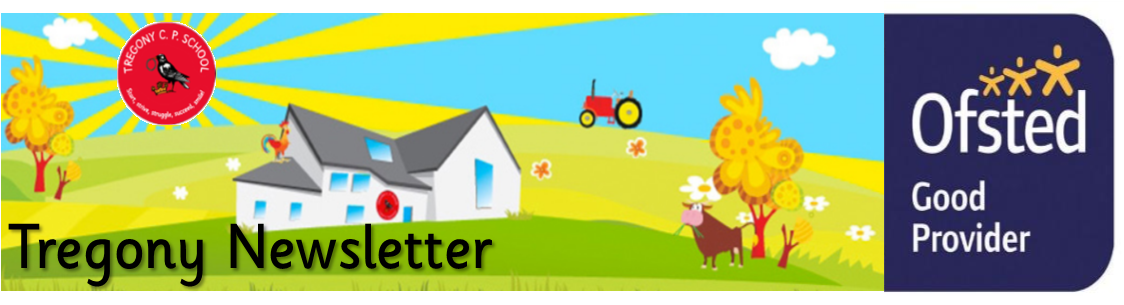 September 27th 2019Dear Parents/Carers,It was lovely to see our pupils participating in European Day of Languages on Thursday.  Children used atlases to name all of the 44 countries in Europe and locate where they are. They have also  learned basic language skills (counting to ten and simple responses) as well as completing cross curricular work such as food tasting, history, art and music.Thank you for cake donations and to those of you who attended our Macmillan coffee morning on Thursday.  We managed to raise £148.54 for an amazing charity. We held a phonics information meeting on Wednesday evening.  Thank you to those who attended.  It is essential that we, as a school, work with parents and carers to support the teaching of this essential skill . For those of you who were unable to attend, we will be inviting you to an alternative date on Thursday 3rd October at 3.20pm.  It is absolutely fine to bring your children to this session. We look forward to welcoming you at this very important meeting.  Reception and year 1 parents and carers are also invited to observe a typical phonics lesson, delivered to pupils, on Tuesday 1st October at 9.15 am.  This will give you an insight into how we teach phonics and some practical ideas on how to support this at home.  Please can I remind you that Kernow Health are due to visit our school on Monday 25th November. They will be delivering the flu immunisation programme on behalf of the NHS England. Flu can be an unpleasant illness and sometimes causes serious complications. Vaccinating your child will also help protect more vulnerable friends and family by preventing the spread of flu.  In order to access the online consent form please click on the following link: https://www.kernowimmunisations.co.uk/forms/fluPLEASE ENSURE YOU QUOTE THE FULL UNIQUE SCHOOL REFERENCE CODE. The code for your school is: EE142668 Please submit your consent form by Monday 18th November to ensure your child receives their vaccination. If you experience any problems accessing the form please telephone 01872 221105/06 and the team will be happy to help. Please note that as in previous years you must opt in to the programme. If a consent form is not submitted your child will not be vaccinated. On Tuesday, Tempest photographers will be taking individual and family photos.  Please ensure that you have handed in your letters. We have noticed lots of children wearing trainers to school.  Trainers should only be worn during sporting activity or at playtimes.  Can we also ask that pupils bring a coat to school every day.   The weather is cooling and we have lots of rain forecast!  Please can we make a final plea for support for our walking bus.  We haven’t had any offers of help as yet and may have to consider reviewing this facility.  Please let Debbie know if you are willing to help our staff continue with this. Thank you.  Don’t forget that Friday is library day and children can change their library books throughout the lunchtime.I hope you have a lovely weekend.Kate DouglassHeadteacher.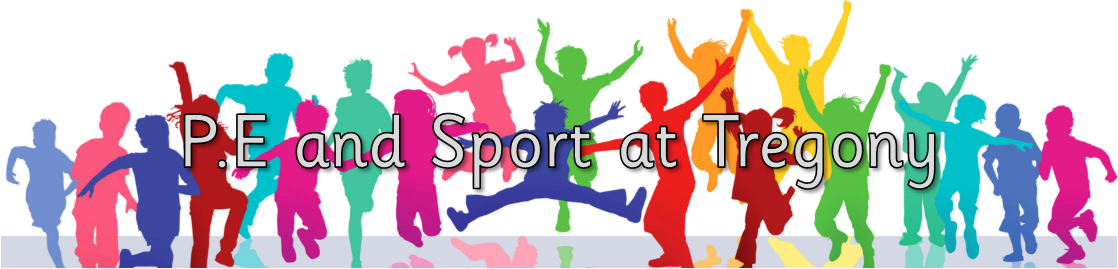 Running club did their first long run of the season on Thursday and the children did really well. This is in preparation for the Par races that Y4/5/6 will take part in next month.We are starting to see a rise in pupils without P.E kit; they will not be able to take part in lessons or sports clubs unless they have their complete and correct kit. We do allow pupils to wear their own sports kit to clubs, to ensure that P.E kit remains in school for the whole half term. Can I also ask that girls have their hair tied up on days that they will be doing sport; this is a health and safety must. Thank you.Miss MulroyP.E lead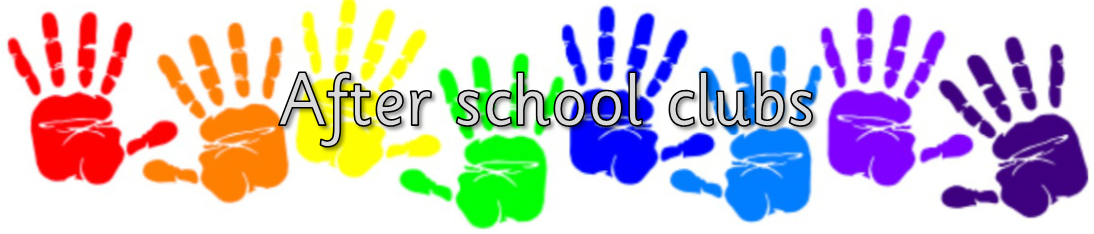 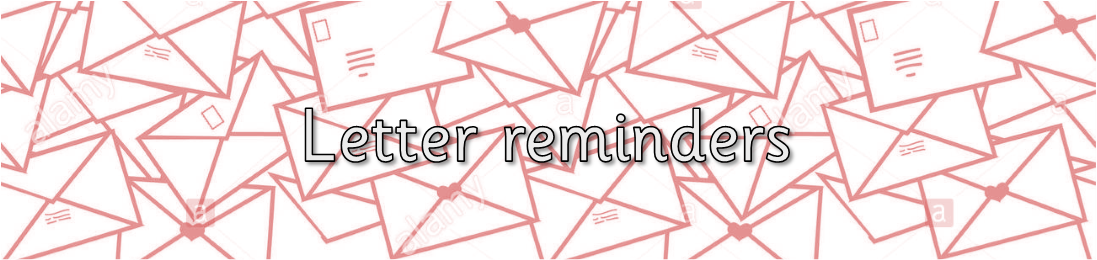 Nasal flu vaccinationPupil Special Information SheetYear 5/6 invitations to The Roseland Academy Open EveningYear 6 transition meetingSpecial Information sheetsPhonics information session - second invitation Maths family learning session Tuesday 8th October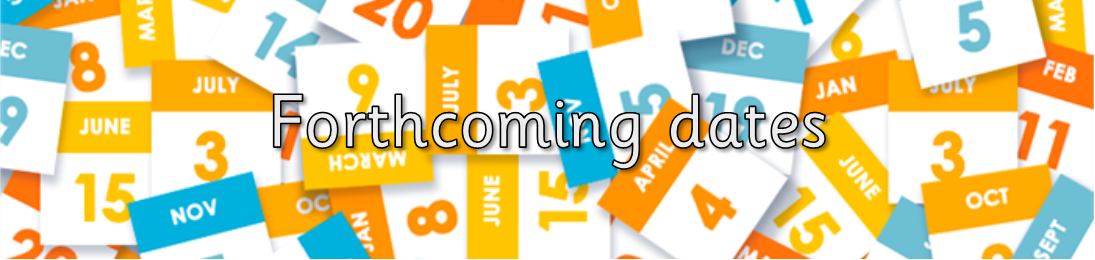 Tuesday 1st October, Individual school photos Tuesday 1st October 9.15 am phonics lesson example in the school hallThursday 3rd October phonics information catch up session 3.20 pmMonday 7th October School Closed due to INSET day.Wednesday 9th October, Cluster Netball tournament - letter to followThursday 10th October, Years 5 and 6 transition meeting 3.30pm - Tregony SchoolFriday 11th October, Harvest Festival 9.15amThe Roseland MAT are advertising for a premises assistant. For more information, please follow the link.  https://www.theroseland.co.uk/vacancies/Maths family learning session Tuesday 8th October Key Stage 1, 3.30 PM - 4.30 PM, Key Stage 2, 5.00 PM – 6.00PMFinally, don’t forget to check our website for school related information, which we are in the process of updating.  You can also add us on Facebook to keep up-to-date with news, reminders and photos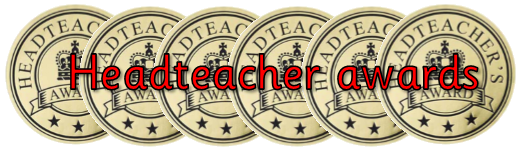 Dylan Rescorla for challenging himself in mathsTowan: Sienna Andrew for being a super role model to all the children in Towan class.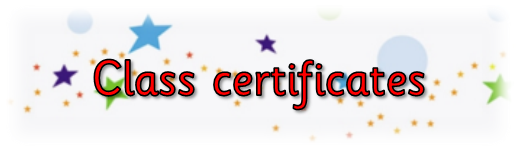 Summers: Rowan Appleyard for some great story writing ideasPorthcurnick: Harry Wilson for super independent writing and for being a positive role model.  Evie Tuby for challenging herself even when fearfulPortholland: Matthew Dinsdale for an excellent attitude and work ethic in all areas of his learning.Porthluney:. Tyler Williams for pushing himself to succeed by putting 100% into every lesson every dayP.E: For always having an excellent attitude towards P.E and sport, being a great role model to others 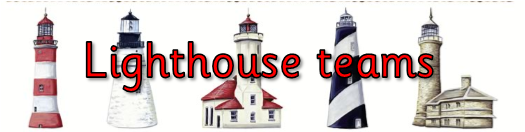 Godrevy: 807Trevose: 667St Antony: 657Lizard: 979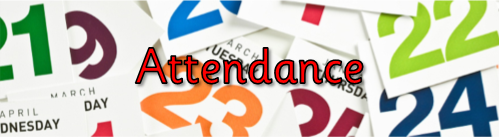 Towan: 98.51%Summers: 98.33%Porthcurnick:  98.40%Portholland: 98.97%Porthluney: 98.62%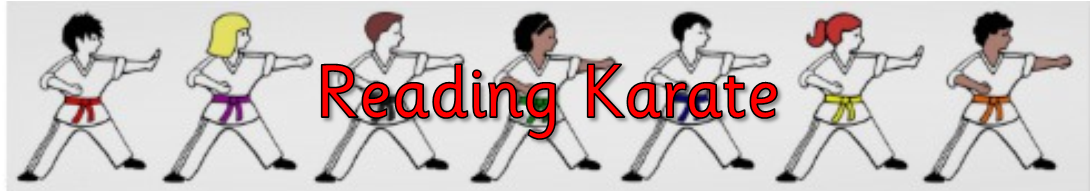 White band: Elizabeth Dicker, Robert Tupper, Rowan Appleyard, Annalea Macrae, Samanta Ryzak, Jack Filbey, Lydia Tame, Finn Lury, Hetty Rothwell, Taylan Hodgkiss, Rory Hammond, Frank Wright Lynch, Mathilde Knight, Amy Grunberger-Miles, Daniel DickerYellow band: Orange band: Blue band:Green band:Brown band: Black band: 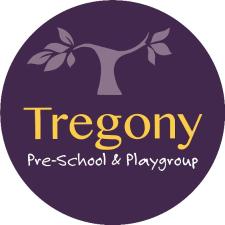 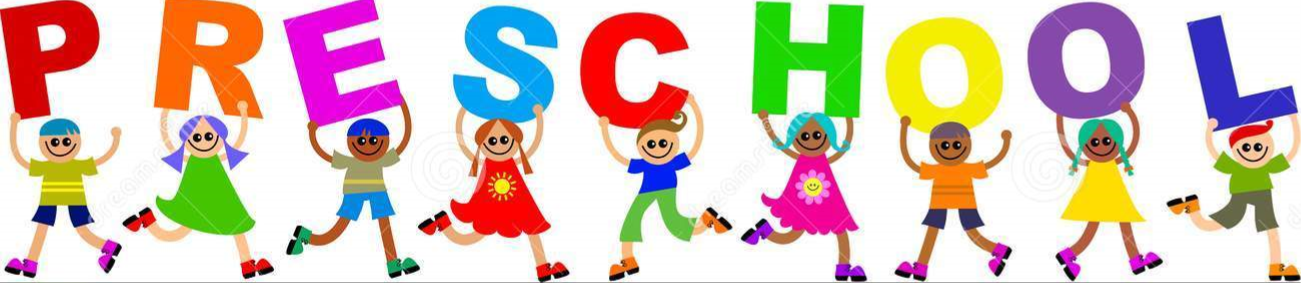 If you would like to know anymore information or interested in joining our happy team please email Kirsty at tregony.preschool@gmail.co.ukstar of the week: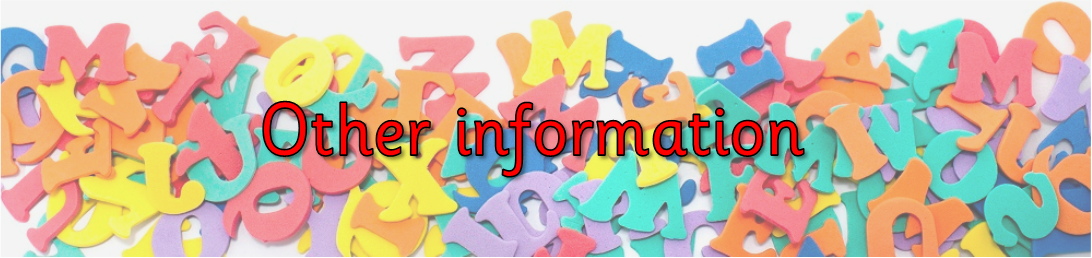 